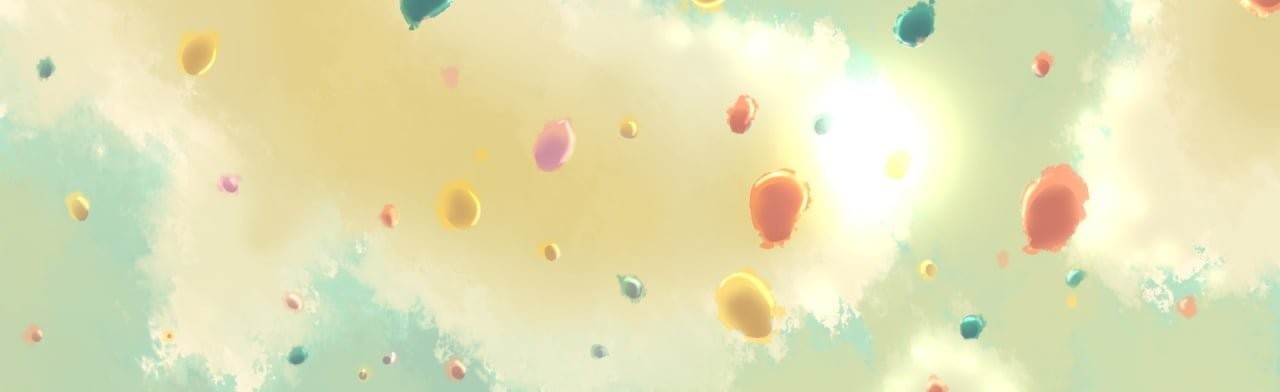 Человек не способен жить полноценной жизнью, если он не умеет размышлять, наблюдать за собой, своим внутренним миром, своими действиями. У него нет возможности обучаться без навыка самоанализа, оценки процесса и результата своей деятельности. Эти умения и навыки принято называть одним словом: рефлексия.Рефлексия — это «взгляд внутрь себя», внимание, обращенное на свое самочувствие, на внутренние процессы и результаты собственной деятельности.У детей нет потребности в осознании себя, они не способны анализировать и находить причины своих ошибок, взаимосвязь своих усилий и результатов труда. Ребенок не понимает и не может объяснить, что происходит с ним в процессе его активности. Обучать детей этому важно, иБлагодаря этому дети учатся:осмысливать получаемые результаты;ставить цели и связывать с ними результаты своей деятельности;находить мотивацию для самостоятельной работы;	направлять внимание не только на процесс деятельности, но на изменения, которыми обусловлена активность и которые вытекают из нее;навыкам саморегулирования, самоконтролю, самооценке.	Ребенок должен говорить то, что думает, при этом не испытывая никакого дискомфорта.	Ребенок излагает свои мысли добровольно, в этот момент родителям запрещено его оценивать.Весь процесс рефлексии выстраивается в игровой форме.Ребенку важно понимать, что он всегда может получить поддержку родителей.Навыки, необходимые для формирования рефлексивной деятельности, формируются путем постановки правильных вопросов. При этом рефлексия может проводиться как в конце какой-либо деятельности или игры, так и в процессе, между этапами. Можно также провести рефлексию в начале и в конце выполнения задачи, а затем проанализировать результаты, сравнить разницу.Ребенку следует задавать простые, понятные и дельные вопросы, например, можно задать такие вопросы о деятельности в садике или школе:Что происходило во время занятия?Что именно делал ты?Что при этом ты испытывал, чувствовал?Что понравилось, не понравилось?Через какие трудности тебе пришлось пройти?Что нового ты для себя узнал?Отличным способом оценки эмоционального фона является определение ребенком своего настроения по цвету (характеристики цветов разработаны М. Люшером):Оранжевый - радость, восторгКрасный - нервозность, возбуждение, агрессияСиний - грусть, усталостьЗеленый - энергичностьНасыщенный зеленый - беззащитностьЖелтый - спокойствиеФиолетовый - беспокойство, тревожностьСерый - замкнутость, расстроенностьЧерный - уныние, отрицаниеКоричневый - беспокойство, неуверенностьСуществуют также игровые методики оценки настроения и состояния. Например, игра «Моя погода» - родитель спрашивает: «На что похоже сейчас твое настроение?». Ребенок должен выбрать картинку, соответствующую его настроению:солнышко - прекрасное настроение;солнышко за тучкой - хорошее настроение;тучка - плохое настроение;дождливая тучка - грустное, печальное настроение;грозовая тучка - злое, ужасное настроение.После выбора картинки нужно обсудить с ребенком, почему он выбрал такую картинку, отчего может измениться его выбор, что может изменить его настроение.Таким образом, рефлексия у ребенка - удивительное и многогранное явление, основанное как на собственной оценке ребенка, так и на оценке его родителями, окружающими людьми. Это своего рода совместная деятельность, в результате которой ребенок развивается, совершенствуется, обучается видеть себя изнутри и со стороны.ФизическаяСенсорнаяИнтеллектуальнаяДуховнаяпомогает человекудает возможностьпомогает контролироватьсвязана с осознаниеманализировать своиотслеживать своеучебную деятельность, безсмысла жизни, личностнымфизическиесамочувствие,нее невозможноростом или внутреннимивозможности (успел-неЭмоциональноекачественно усвоитькризисами (изменения куспел, смог-не смог)состояние (комфорт-материал (понял-не понял,лучшему-изменения кдискомфорт).легко далось-возниклихудшему, полезность-трудности).бесполезность для мира).